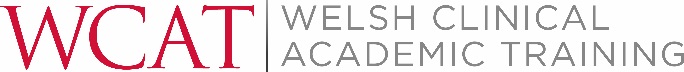 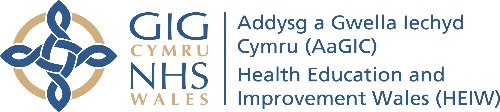 Welsh Clinical Academic Training (WCAT) FellowshipStudy Leave Application FormName………………………….………………….  E-mail address……………………………………………Mobile phone No……………..………….……… GMC Number…………………………………….…..…..University/Hospital of current post…………………………………...........................................................  Date commenced post………………………….. Duration of post ………………….………………………Details and Location of course / examination……………………….………..………………………….Dates of course / examination…………………………………………………………………………….…Number of study days requested (inclusive of travel time)... ……………………….…………………Expected expenses to be claimed:This application is submitted on the understanding that re-imbursement will only be made within the limits set out in the WCAT study leave policy. I the undersigned have read and fully understand the conditions set out above.---------------------------------------------------------------------------------------------------------------------------------------------------------------------Administration OnlyStudy Leave allowed:  Yes / No	                                               Amount of funding allowed: £……………WCAT Authorisation Signature…………………..……....                     Date………………………………..……....Study leave budget database updated: 	Yes/ No                    Date………………………………..……....£Course feeAccommodation (number of nights involved) If fee includes accommodation element please state amountTravelling expenses (please specify mode of transport):Other expenses (please specify)Signature of WCAT Trainee Date:Signature of Clinical Director/Educational SupervisorDate: